COLLEGE of CENTRAL FLORIDAAn equal opportunity collegeDear Guidance Counselor,The College of Central Florida offers an exciting opportunity for graduating high school students. Our Honors Institute is devoted to the recognition and enhancement of the academic achievement of our student scholars. The Honors Institute/Community of Scholars program offers exceptional high school graduates two-year tuition scholarships, excellent instruction insmall classes, and superb preparation for entry into a bachelor’s degree program.Up to thirty area high school students will be selected for admission into Track 1 of the Community of Scholars to begin as freshmen at CF in fall 2021. These students are eligible to receive scholarships of up to $3,000 per year for up to two years. Students admitted to Track 1 of the honors program complete six collegiate honors courses before they graduate.Current full-time CF students with a GPA of 3.3 or higher may apply for membership. A limited number of scholarships are awarded for up to $1,500. Students may apply throughout the year. Applications are available at the Enrollment Services Center, online through the links on this webpage, or by contacting the honors director.All Honors students have the opportunity to participate in field trips to a variety of cultural, social, and academic events that enrich their educational experience. In addition, they receive priority registration privileges, recognition at graduation, transcript notations, and graduationmedallions.Please encourage high school seniors with a minimum 3.75 weighted GPA. Enclosed are several application forms (due [Date]). Additional details and application forms can be found at www.cf.edu/honors. You and your students are welcomed to contact me at the email addressbelow if you have any questions.Sincerely, 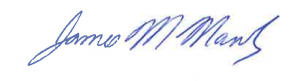 James M. Manley, Ph.D.Professor of History, Religion, and PhilosophyDirector of the Honors Institute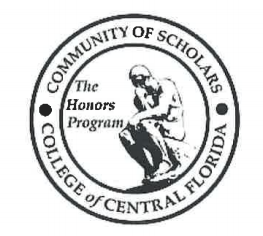 Building 2, room 115Ocala Campusmanleyj@cf.edu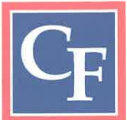 COLLEGE of CENTRAL FLORIDA An equal opportunity collegeCF HONORS INSTITUTE:A COMMUNITY OF SCHOLARSAPPLICATION FOR TRACK 1 MEMBERSHIPDirections: Send the following: This completed application;  An official copy of your high school transcript. Two letters of recommendation from current or former instructors and The Track 1 Evaluation and Recommendation form completed, signed and Placed in a sealed envelope by your guidance counselor. All items should be sent to James Manley, director, Honors Institute, at the address below. Incomplete applications will not be considered. The deadline is [Date]. PLEASE TYPE OR NEATLY PRINT. USE ADDITIONAL PAPER IF NEEDED.Personal InformationPlease list your senior year courses and grades. (If currently enrolled at CF, list those courses as well):What College degree are you seeking? ☐ A.A     ☐ A.SArea of Interest:When do you plan to enroll at CF?When do you plan to graduate from CF?List all scholarships, awards and other honors you have received:Discuss the importance of a college education and how it relates to your goals. Please use a separate sheet of paper if necessary. What do you hope to receive from the Honors Institute program? Please use a separate sheet of paper if necessary.What do you hope to give to the Honors Institute program and to CF? Please use a separate sheet of paper if necessary.I understand that my application, transcript, and letters of recommendation will be reviewed by a CF scholarship review panel. I certify that all the information listed above is correct. ☐ I understand that checking (clicking) this box constitutes a legal signature confirming that I acknowledge and warrant the truthfulness of the information provided in this document. Mail or deliver to: James Manley, Building 2, Room 115, College of Central Florida, 3001 S.W. College Road, Ocala, FL 34474-4415.College of Central Florida does not discriminate against any person on the basis of race, color, ethnicity, religion, gender, age, marital status, national origin, genetic information or disability status in its programs, activities and employment. For inquiries regarding nondiscrimination policies contact Equity Officer, Ocala Campus, Ewers Century Center, Room 201C, 3001 sm. College Road, 352- 854-2322, ext. 1437, or smithc@cf.edu College of Central FloridaHonors Institute and Community of ScholarsCandidate Evaluation and Recommendation This confidential evaluation is to provide information necessary to assess a student's candidacy for the Community of Scholars scholarships. Please sign and return in a sealed envelope or mail to James Manley, Honors Institute 2-115, College of Central Florida, 3001 SW College Rd, Ocala, FL 34474-4415.High School:Guidance Counselor's Name:Student's Name:Official Weighted GPA:Student SAT/ACT Scores (if available):How long have you known this student?How well do you know this student?What is your evaluation of this student's intellectual and academic abilities?What is your evaluation of this student's character, perseverance, and leadership? Is there additional information we should know?Do you recommend this student for membership in the Community of Scholars and the Honors Institute? ☐ I understand that checking (clicking) this box constitutes a legal signature confirming that I acknowledge and warrant the truthfulness of the information provided in this document. ItemInformationStudent ID No.Legal Name (Last/First/Middle(complete)/Jr.,etc.)Mailing Address (Street/P.O. Box, City, State, Zip Code)Telephone No.EmailHigh SchoolWeighted GPARanked No. of students (of known)SAT ScoreACT ScorePERT ScoreSignature:Date:Signature:Date: